       Wayne County Soil and Water Conservation District 823 S. Round Barn Rd., Suite 1, Richmond, Indiana 47374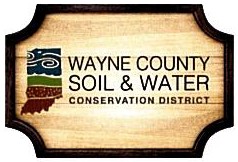 Phone (765) 966-0191 Ext. #3 Fax (855) 391-1922www.waynecountyswcd.orgMinutesBoard of Supervisors8:00 am, September 4, 2018Members present:	Others Present:Eric Snyder, Chairperson	Raquel Baker, District TechnicianCathy Becker, Vice Chair	LuAnne Holeva, Conservation Ed. CoordinatorStephen Hayes Jr., Secretary                                                  Mindy Jordan, District Coordinator/TreasurerBrad Bihl, Member                                                                   Mike Birchler, District ConservationistScott McCarty, Member                                                          Tara Wesseler-Henry, ISDA-DSS                                                                                                     Clair Burt, FlatLand ResourcesOpen Meeting:  Eric Snyder, Board of Supervisors Chair calls the meeting to order at 8:00 a.m.Meeting Minutes:   Stephen Hayes Jr. motions to approve the August 7, 2018 Board Meeting Minutes.  Scott McCarty seconds the motion.  Motion passes.  Financial Report:  Due to not having bank statements, the financial reports are tabled until next month.Action Items:  Raquel Baker request to rent a 15-passenger van for the Ivy Tech Conservation Tour.  There are currently 13 students that are going to be attending.  Stephen Hayes Jr. motions to approve the expenditure of up to $150.00 for van rental for the Ivy Tech Conservation Tour.  Scott McCarty seconds the motion.  Motion passes.Raquel Baker request the purchase of new SWCD event signs.  She shows the Supervisors the signs that we are currently using.  Stephen Hayes Jr. motions the expenditure of up to $100.00 for new SWCD event signs.  Cathy Becker seconds the motion.  Motion passes.Clair Burt arrives at 8:20 am.LuAnne Holeva inquires with the Supervisors if they would be willing to sponsor Wayne County teams to participate in regional Envirothon contest.  After a short discussion, Cathy Becker motions to sponsor four (4) teams at $70.00 each for a total of $280.00.  Scott McCarty seconds the motion.  Motion passes.Tara Wesseler-Henry arrives at 8:25 am.LuAnne Holeva request approval for the expenditure of $960.00 to hire Wayne County Sheriff Deputies during the Conservation Days.  Stephen Hayes Jr. motions to approve up to $1,000.00 to be spent towards Sheriff Deputies for Conservation Days.  Cathy Becker seconds the motion.  Motion passes. Mindy Jordan asks the Supervisors how they would like to handle the complimentary tickets of the February 4, 2019 Annual Meeting.  Brad Bihl motions to handle the complimentary tickets as they have been in the past.  Award winners will receive two tickets, 4-H winners will receive enough tickets for their family, one ticket for each Wayne County Councilmen, one ticket for each Commissioner, one ticket for each member on the Soil Judging Team and Coach.  Scott McCarty seconds the motion.  Motion passes.Mindy Jordan asks about the award recipients for the Annual Meeting.  After a short discussion, this item will be tabled until next month.Mindy Jordan informs the Supervisors that all promotional items are now gone.  Mindy has passed around quotes from 4Imprint on items in need; pens, post-it notes.  Supervisors have asked to see a local quote for the post-it note pads.New Business:Old Business:Tara Wesseler-Henry directs the conversation as the updating of the Business Plan takes off.  Water quality and soil health & soil erosion have been discussed and updated.  Next month the updating will begin with woodland/wildlife, land use and move as time will allow.Monthly Reports:NRCS’s Report:Coordinator’s Report:Technician’s Report:   Educator’s Report:Watershed Report:  Clair Burt reports that on 9/1/2018 the 319 application was submitted to IDEM.  The application was taken mostly from the application of which Cara Hannon submitted with the change to the critical area by decreasing them by half.  Clair also reports that in two weeks the Clear Water Indiana application is due.  In this application a request for funding for invasive control and a demonstration area/watering system.  Raquel Baker adds that land owner Mike Craig has just this sort of set up and has always been welcoming of showing it when asked.  Tara Wesseler-Henry adds that CWI does not fund any promotional items.  Clair lastly adds that CWI & LARE could work together for cover crops.  Clair asks if anyone would like to have a copy of the 319 application that was submitted.  Mindy Jordan asks to receive a copy.Cathy Becker motions to adjourn the meeting at 10:34 a.m.  Brad Bihl seconds the motion.   Meeting adjourns.Minutes recorded and submitted by Mindy Jordan. Minutes approved: Dated: ___________             	 X__________________________                   	 X___________________________		 X___________________________   